To Access Rapid IDhttps://portal.yesnet.yk.ca/​or ​https://v2yesnet.wordpress.com/ and click on "SINGLE SIGN ON"​​If students have logged in before, they need to use their own student number username (studentnumber@yesnet.yk.ca) and the password they have previously created. If they forgot the password, email the teacher to request a reset. If they have forgoten their student number, please contact the teacher.​If the student has NEVER logged in to Rapid ID, they will need to set up the login using their student number username and a default password. How to do that can be found at this link: https://v2yesnet.files.wordpress.com/2020/04/rapid-id-first-log-in-instructions.pdf​Once logged in to Rapid ID, you would see something like this: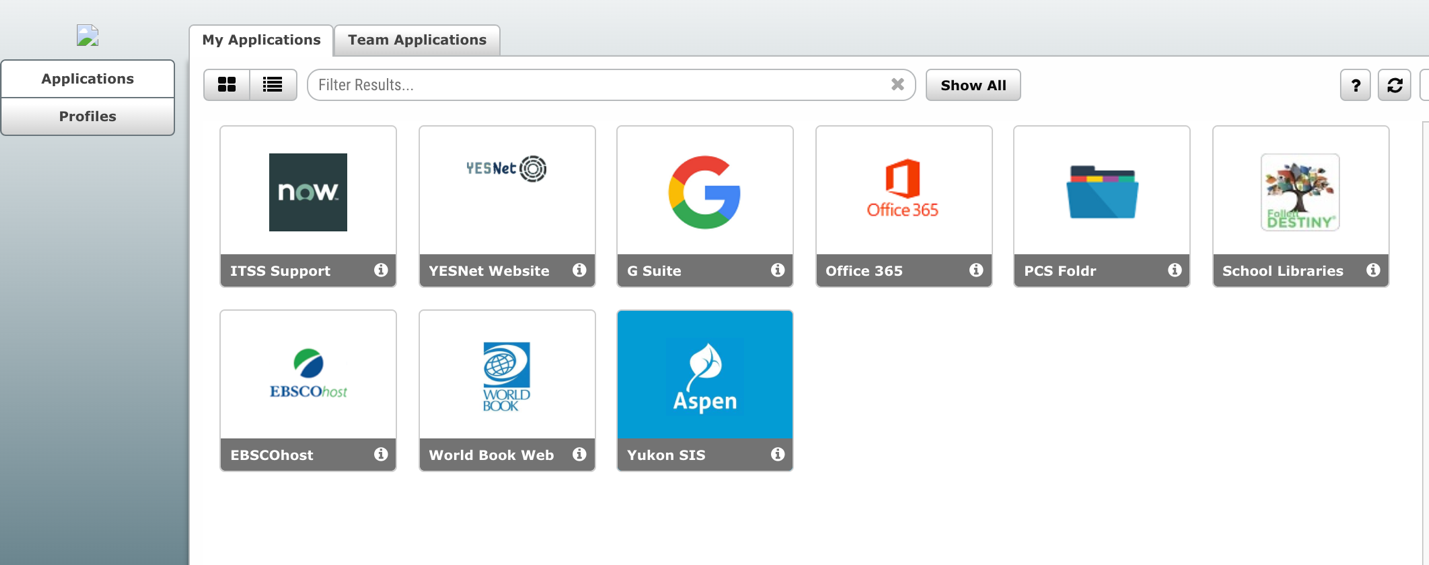 